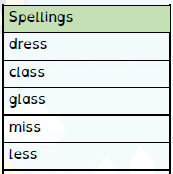 Spelling Test: Year 2 Given: 30.09.19Test: 07.10.19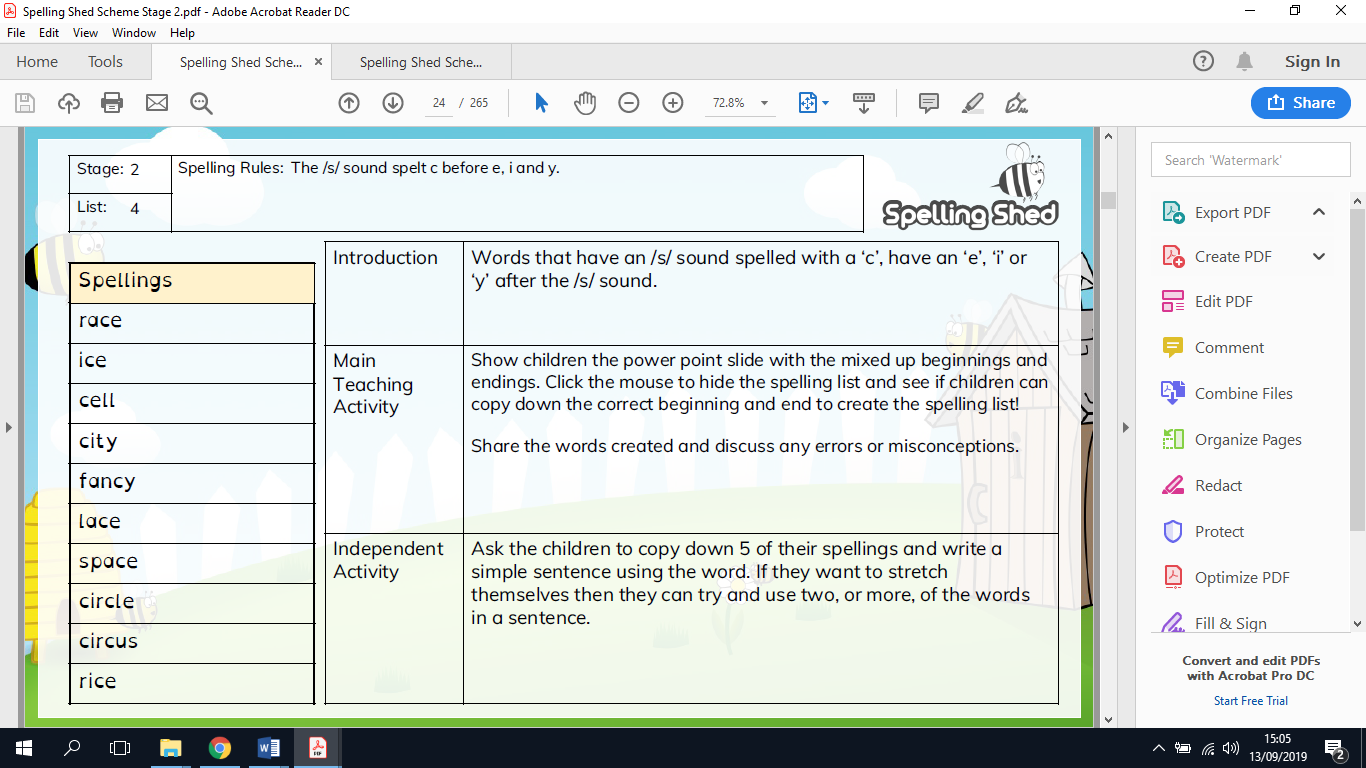 